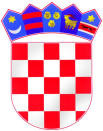 REPUBLIKA HRVATSKAOsnovna škola „Ljudevit Gaj” MihovljanMihovljan 4949252 MihovljanKLASA: 007-02/22-01/06URBROJ: 2140-74-22-01Mihovljan, 8. kolovoza 2022.P  O  Z  I  Vna 12. sjednicu Školskog odbora Osnovne škole „Ljudevit Gaj“ Mihovljan koja će se održati elektronskim putem sukladno članku 47. Statuta Osnovne škole „Ljudevit Gaj“ Mihovljan dana 12. kolovoza 2022. godine, s početkom u 08:00 sati. Molimo očitovanje članova Školskog odbora dana 12. kolovoza  2022. godine do 13:00 sati.DNEVNI RED:Verifikacija zapisnika sjednice Školskog odbora održane 15. srpnja 2022. godine usvajanjeDavanje prethodne suglasnosti za zasnivanje radnog odnosa – radno mjesto pomoćnik u nastavi u projektu „Baltazar 6“prijedlog ravnateljaPravilnik o postupku unutarnjeg prijavljivanja nepravilnosti i postupku imenovanja povjerljive osobe i njezina zamjenika Osnovne škole „Ljudevit Gaj“ MihovljandonošenjeRaznoPredsjednica Školskog odbora:Gordana Vučković